Магазин Кафебижу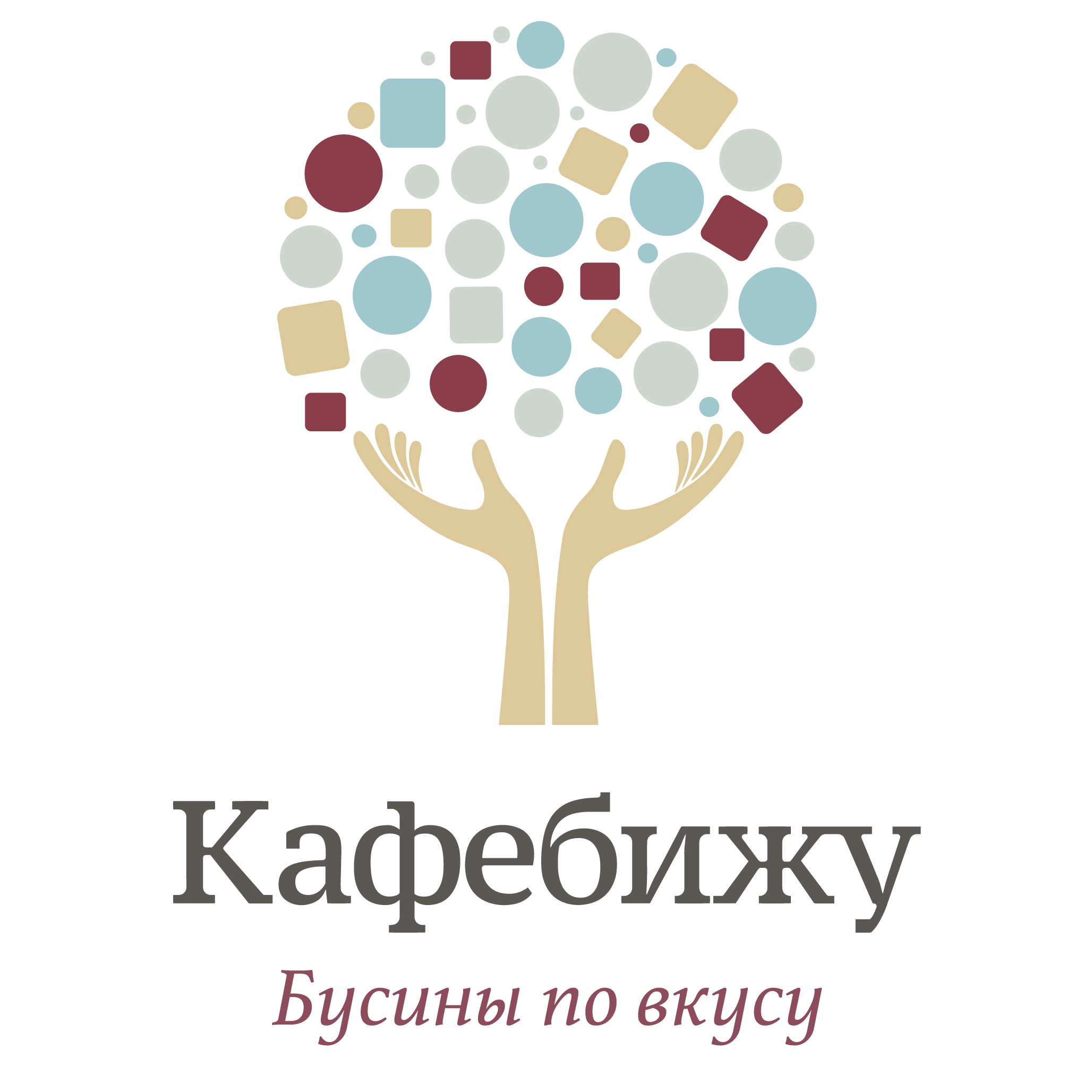 По всем вопросам оформления заказа: shop@cafebijoux.ruБесплатно позвонить: 8 (800) 500 6879(с 8 до 17)ЗаказДата	Оплата (отметьте нужное)Укажите 	27.03	Картой +При полученииВаши данные	Способ доставки (укажите)Фамилия, имя отчество	Бусенчук Бусина Бусиновна	Пункт выдачи СДЭК или Боксберри Город, почтовый индекс	Москва, 347900	КурьеромУлица, дом	улиц Бусин, 54, 3 этаж	Почта РФ +телефон	89540000000емейл	busenchuk@ya.ru1000,00 ₽АртикулОписаниеКоличествоЦена 1 шт.Стоимость00-00008521Товар А3200,00 ₽600,00 ₽00-00008522Товар Б2200,00 ₽400,00 ₽00-00008523Товар В00-00008524Товар ГПодытог Доставка1000,00 ₽0,00 ₽